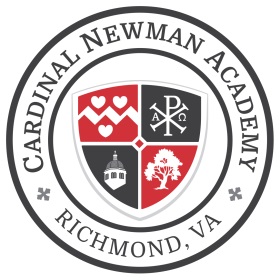 Parent/Guardian:Please complete this form and submit to your child’s current school. Your signature is required for us to obtain your child’s transcript and other required records (listed below), which your school will send to us as part of your Application to Cardinal Newman Academy.Release: I, the undersigned, parent/guardian of _______________________________, (student’s name)give permission to _____________________________________ to release my child’s 					(current school)records to:Cardinal Newman Academy, 8706 Quaker Lane, North Chesterfield, VA 23235.	_______________________________			_______________________		       (signature)							      (date)School Administrator/Official: This transcript release form pertains to a student applying for admission to Cardinal Newman Academy. To complete the student’s application, please send the following documents to the address above: 1) The student’s complete transcript to date; 2) any test scores available; 3) information regarding special evaluations or learning programs; 4) current course schedule; 5) most recent report card.